Project Assistant (Link Back)We are looking for a talented and hardworking individual to join our Link Back Service, which supports Brighton and Sussex University Hospital Trust’s (BSUHT) discharge processes by helping older and disabled patients access the services they need to enable them to live independently and optimise their ongoing health and wellbeing. You will play a key role in helping to expand and develop our Early Response service enabling eligible patients to access Hospital Discharge funding that will facilitate their safe and timely discharge home. If you are motivated to make a substantial contribution to a highly successful service that is changing people's lives, then we'd like to hear from you.Part time post 	21 hours per week FTE 0.6Salary		£19,554 per annum pro-rataThe service is currently funded until 31st December 2020 and future funding being sought. Closing Date 	Monday 20th July 2020 Interviews		Monday 27th July TBC (Interviews via Zoom video)For an application pack and more information visit  www.possabilitypeople.org.uk/about-us/work-for-us/. For any other enquiries please email hello@possabilitypeople.org.uk or phone 01273 894040Volunteer Opportunities also exist in various areas in the organisation. It would be great to hear from you.We actively encourage applications from disabled people in accordance with a policy of equal opportunity. Registered Charity No.  1114435, Company Ltd. By Guarantee No: 05706441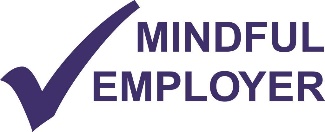 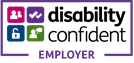 